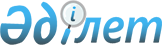 О ставках платы за пользование водными ресурсами из поверхностных источников области АбайРешение маслихата области Абай от 20 апреля 2023 года № 2/18-VIIІ. Зарегистрировано Департаментом юстиции области Абай 24 апреля 2023 года № 47-18.
      В соответствии с подпунктом 5) статьи 38 Водного кодекса Республики Казахстан, статьей 569 Кодекса Республики Казахстан "О налогах и других обязательных платежах в бюджет" (Налоговый кодекс), пунктом 5 статьи 6 Закона Республики Казахстан "О местном государственном управлении и самоуправлении в Республике Казахстан", приказом исполняющего обязанности Министра сельского хозяйства Республики Казахстан "Об утверждении методики расчета платы за пользование водными ресурсами поверхностных источников" от 14 апреля 2009 года № 223 (зарегистрировано в Реестре государственной регистрации нормативных правовых актов под № 5675) маслихат области Абай РЕШИЛ:
      1. Утвердить ставки платы за пользование водными ресурсами поверхностных источников области Абай согласно приложению к настоящему решению.
      2. Настоящее решение вводится в действие по истечении десяти календарных дней после дня его первого официального опубликования. Ставки платы за пользование водными ресурсами из поверхностных источников области Абай
      Сноска. Приложение в редакции решения маслихата области Абай от 13.12.2023 № 11/84-VIII (вводится в действие по истечении десяти календарных дней после дня его первого официального опубликования).
					© 2012. РГП на ПХВ «Институт законодательства и правовой информации Республики Казахстан» Министерства юстиции Республики Казахстан
				
      Председатель маслихата области Абай

К. Сулейменов
Приложение к решению
маслихата области Абай
от 20 апреля 2023 года
№ 2/18-VIII
Вид специального водопользования (единица измерения)
Вид специального водопользования (единица измерения)
Вид специального водопользования (единица измерения)
Вид специального водопользования (единица измерения)
Вид специального водопользования (единица измерения)
Вид специального водопользования (единица измерения)
Вид специального водопользования (единица измерения)
Бассейны рек, озер
Жилищно-эксплуатационные и коммунальные услуги (тенге/1000 кубических метров)
Промышлен-ность, включая теплоэнергетику (тенге/1000 кубических метров)
Сельское хозяйство (тенге/1000 кубических метров)
Прудовые хозяйства, осущест-вляющие забор из водных источников (тенге/1000 кубических метров)
Гидро-энергетика (тенге/1000 киловатт-час)
Водный транспорт (тенге/1000 тонна- километр)
бассейн реки Иртыш
181,45
521,31
146,89
146,89
54,73
20,16
бассейн озер Балхаш и Алаколь
167,05
460,83
132,49
126,73
48,97
14,40